November 9, 2012The Honorable Edmund G. Brown Jr.GovernorState of CaliforniaSacramento, California 95814Dear Governor Brown –I am writing to confirm our recent conversation that I plan to retire from my position as your education policy advisor and Executive Director of the State Board of Education at the end of the year, which will mark my 40th anniversary of public service.I am deeply grateful for the opportunity to serve in your administration and witness your extraordinary leadership first hand.  The State of California, particularly our public schools, universities and colleges, will benefit greatly for many generations because of your tireless advocacy for Proposition 30.I am proud of the work we have underway at the State Board of Education to implement the Common Core standards and to transform our assessment and accountability systems.  I am confident that our highly capable board members and superb staff will continue to move this work forward.Thank you for providing a wonderful coda to my career.  I stand ready to support your education policy efforts in any way that might prove helpful to you.Sincerely,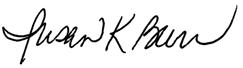 Susan K. BurrGovernor’s Education Policy Advisor, andExecutive Director, California State Board of EducationSB/cgcc:  Michael Kirst, President, California State Board of Education